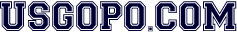 United States Government & PoliticsWeekly Current Events: 	Posted: 2.8.21Sarah Elbeshbishi, “Biden says minimum wage . . . ,” USA Today, 2.6.21.What is President Biden’s desire for minimum wage policy? What is his outlook?How do Senators Joe Manchin and Bernie Sanders differ on the minimum wage?Why is that difference somewhat unique considering their party affiliation?  When is the last time Congress acted on the minimum wage, and what amount did it set?How have the states addressed minimum wage? How does this exemplify federalism?Kevin Roose, “What is Q Anon?” New York Times, 2.4.21.What is QAnon and when did it surface?What other conspiracy theories has QAnon incorporated?What is “The Storm”?Why is it difficult to know Q’s identity?How many people believe in QAnon?Why are people attracted to the QAnon conspiracy?What is social media’s role in this?Ben Sasse, Message to Nebraska GOP, YouTube (5:07 min.), 2.4.21.Why is Senator Ben Sasse addressing the Nebraska state GOP?Why are some Nebraska Republicans unhappy with Sasse?How does he discuss conservative principles in contrast to Donald Trump?What example(s) did he offer?What does he offer to suggest that he is in tune with Nebraskans and that they are comfortable with him?What is his point about personality cult or the loyalty to “one guy”?Did you find his video persuasive? Why or why not? 